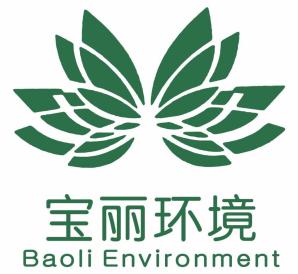 建设项目环境影响报告表（污染影响类）中华人民共和国生态环境部制目 录一、建设项目基本状况	1二、建设项目工程分析	10三、区域环境质量现状、环境保护目标及评价标准	28四、主要环境影响和保护措施	43五、环境保护措施监督检查清单	75六、结论	78附表建设项目污染物排放量汇总表附图附图1 建设项目地理位置图附图2 建设项目周围环境状况图附图3 建设项目厂区平面布置图附图4 建设项目周围大气环境保护目标分布图附图5 建设项目环境空气监测点位图附图6 长兴县环境管控单元分类图附图7 长兴县环境空气质量功能区划图附图8 长兴县水环境功能区划图附图9 长兴县生态保护红线分布图附图10 长兴县城市声环境功能区划图附图11 长兴县工业平台位置图附件附件1 浙江省备案项目登记赋码基本信息表附件2 营业执照附件3 法人身份证附件4 土地证附件5 现状核查审查意见附件6 水浆MSDS附件7 喷水织机集聚审核表附件8 危废处置承诺书附件9 关于要求关于要求许可建设项目环境影响评价文件的申请书附件10 生态信用承诺书附件11 建设项目准入意见书附件12 删除涉密事项的说明附件13 环评文件质量保证承诺书附件14 授权委托书一、建设项目基本状况二、建设项目工程分析三、区域环境质量现状、环境保护目标及评价标准四、主要环境影响和保护措施五、环境保护措施监督检查清单六、结论附表建设项目污染物排放量汇总表注：⑥=①+③+④-⑤；⑦=⑥-①项目名称:年产高档纺织面料3800万米、家纺四件套10万套建设项目建设单位（盖章）:长兴钱宇纺织有限公司编制日期:二〇二二年九月建设项目名称年产高档纺织面料3800万米、家纺四件套10万套建设项目年产高档纺织面料3800万米、家纺四件套10万套建设项目年产高档纺织面料3800万米、家纺四件套10万套建设项目项目代码2205-330522-07-02-5401322205-330522-07-02-5401322205-330522-07-02-540132建设单位联系人陈志刚联系方式13735139661建设地点浙江省长兴县虹星桥镇工业集中区 浙江省长兴县虹星桥镇工业集中区 浙江省长兴县虹星桥镇工业集中区 地理坐标（E 119度52分47.273秒，N 30度55分48.232秒）（E 119度52分47.273秒，N 30度55分48.232秒）（E 119度52分47.273秒，N 30度55分48.232秒）国民经济行业类别化纤织造加工C1751涤纶纤维制造 C2822建设项目行业类别十四、纺织业 17  28.化纤织造及印染精加工175二十五、化学纤维制造业28  50.合成纤维制造282建设性质新建（迁建）改建扩建技术改造建设项目申报情形首次申报项目□不予批准后再次申报项目□超五年重新审核项目    □重大变动重新报批项目项目审批（核准/备案）部门（选填）长兴县经济和信息化局项目审批（核准/备案）文号（选填）2205-330522-07-02-540132总投资（万元）5200环保投资（万元）63环保投资占比（%）1.21施工工期0是否开工建设否是：用地（用海）面积（亩）21.17专项评价设置情况专项评价设置情况无无规划情况规划情况无无规划环境影响评价情况规划环境影响评价情况无无规划及规划环境影响评价符合性分析规划及规划环境影响评价符合性分析无无其他符合性分析1.1其他符合性分析1.1.1 “三线一单”符合性分析a）生态保护红线本项目选址位于浙江省长兴县虹星桥镇工业集中区内，对照《湖州市生态保护红线分布图》，项目不在生态保护红线范围内，满足生态保护红线要求。具体见图1.1-1。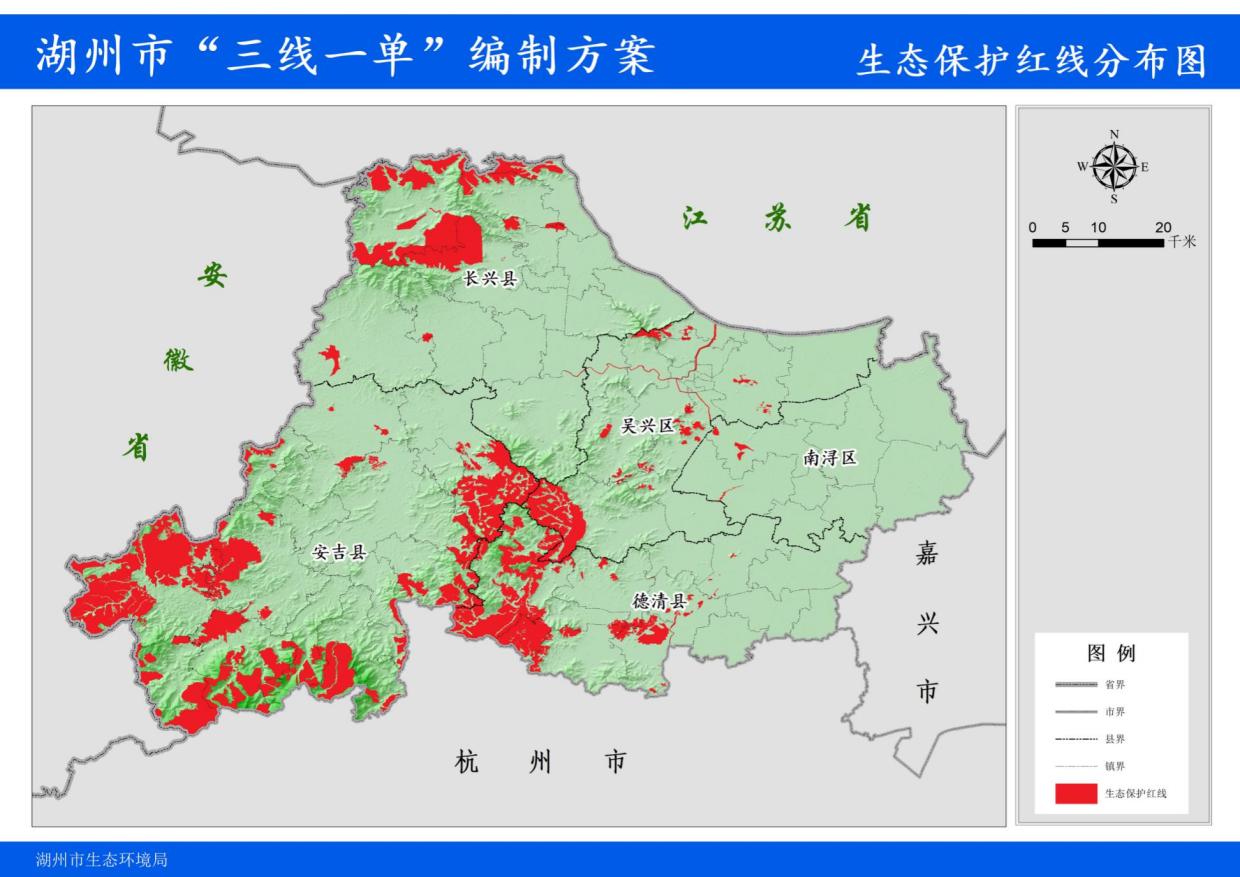 图1.1-1  生态保护红线分布图b）环境质量底线项目纳污水体水质达到《地表水环境质量标准》（GB3838-2002）中的Ⅲ类标准；2020年区域大气环境质量达到《环境空气质量标准》（GB3095-2012）的二级标准。现状监测结果表明，项目厂界噪声监测值可满足《声环境质量标准》（GB3096-2008）中的相应标准限值要求。本项目各类污染物均能做到达标排放，固废不排放，项目的实施不会导致区域环境质量等级的改变，不会对区域环境质量底线造成冲击。c）资源利用上线项目生活用水为自来水，生产用水为长兴虹溪污水处理有限公司虹星桥镇北片中水回用站提供的再生水，有利于水资源可持续发展利用，新鲜水用量不会对区域水资源利用上限产生明显影响。d）生态环境准入清单管控对照《长兴县“三线一单”生态环境分区管控方案》，本项目位于湖州市长兴县虹星桥镇产业集聚重点管控单元（ZH33052220015）内，本项目与生态环境准入清单要求符合性分析见表1.1-1。表1.1-1  生态环境准入清单要求符合性分析表综上所述，项目符合《关于以改善环境质量为核心加强环境影响评价管理的通知》（环环评[2016]150号）中“三线一单”要求。1.1.2 与“四性五不批”符合性分析对照《建设项目环境保护管理条例》（中华人民共和国国务院令第682号），本项目与“四性五不批”符合性分析见下表1.1-2。表1.1-2  建设项目环境保护管理条例重点要求（“四性五不批”）符合性分析1.1.3《浙江省建设项目环境保护管理办法（2021年修正）》（浙江省人民政府令第388号）符合性分析本项目符合性分析见表1.1-3。表1.1-3  环评审批要求符合性分析表1.1.4《关于落实<水污染防治行动计划实施区域差别化环境准入的指导意见>》项目符合性分析见表1.1-4。表1.1-4  意见符合性分析综上所述，项目符合《关于落实<水污染防治行动计划>实施区域差别化环境准入的指导意见》。1.1.5《太湖流域管理条例》项目符合性分析见表1.1-5。表1.1-5  《太湖流域管理条例》符合性分析表综上所述，项目符合《太湖流域管理条例》。1.1.6 《国家发展改革委等部门关于印发〈太湖流域水环境综合治理总体方案〉的通知》《国家发展改革委等部门关于应发〈太湖流域水环境综合治理总体方案〉的通知》（发改地区[2022]959号）经国务院同意，由国家发展改革委联合自然资源部、生态环境部、住房城乡建设部、水利部、农业农村部印发《太湖流域水环境综合治理总体方案》于2022年6月23日发布，项目的符合性分析见表1.1-6。表1.1-6  《国家发展改革委等部门关于印发〈太湖流域水环境综合治理总体方案〉的通知》（节选）符合性分析1.1.7 《〈长江经济带发展负面清单指南（试行，2022年版）〉浙江省实施细则》项目的符合性分析见表1.1-7。表1.1-7  《〈长江经济带发展负面清单指南（试行，2022年版）〉》（节选）符合性分析1.1.8《浙江省高耗能行业项目缓批限批实施办法》审批符合性分析表1.1-8  《浙江省高耗能行业项目缓批限批实施办法》审批符合性分析项目符合《浙江省高耗能行业项目缓批限批实施办法》要求。其他符合性分析1.2其他相关整治规范等符合性（1）《浙江省“十四五”挥发性有机物综合治理方案》表1.2-1  《浙江省“十四五”挥发性有机物综合治理方案》（部分）符合性分析项目符合《浙江省“十四五”挥发性有机物综合治理方案》有关要求。（2）《关于印发长兴县纺织行业改造提升实施方案的通知》（长政办发〔2020〕40号）表1.-2-2  《关于印发长兴县纺织行业改造提升实施方案的通知》符合性分析项目符合《关于印发长兴县纺织行业改造提升实施方案的通知》中有关要求。建设内容2.1 工程内容及规模2.1.1 项目概况长兴钱宇纺织有限公司位于浙江省长兴县虹星桥镇工业集中区，是一家专业从事化纤纺织生产的企业，企业至今为止履行的环境影响评价、竣工环境保护验收情况见表2.2-1。表2.2-1 企业历年申报项目环评、验收情况一览表2015年6月企业委托浙江省环境工程有限公司编制《长兴钱宇纺织有限公司环境影响现状评价报告》并通过原长兴县环境保护局和平环保分局备案，文号为长环备[2015]87号。报告中主要针对全厂现状生产营运情况、污染源强、污染防治情况进行核查，根据核查报告内容及长兴县环境保护局和平环保分局出具的核查意见，企业现状生产规模为年产化纤布1500万米。企业拟投资5200万元（固定资产投资4700万元），利用存量用地21.17亩，对厂区实施“低改高”，新建厂房2.1万平方米，新增喷水织机97台、整浆并生产线、缝纫机及配套生产设备。达产后，形成年产高档纺织面料3800万米、家纺四件套10万件的生产能力，新增销售收入8000万元，利税1137万元。本项目已在长兴县经济和信息化局备案，项目代码：2205-330522-07-02-540132。根据《中华人民共和国环境影响评价法》和《国务院关于修改〈建设项目环境保 护管理条例〉的决定》（国务院第682号令）等有关规定，建设项目须履行环境影响评价制度。对照《建设项目环境影响评价分类管理名录（2021年版）》（生态环境部 部令第16号），项目工艺涉及喷水织机工艺，应编制环境影响报告表，具体见表2.1-2。表2.1-2  建设项目环境影响评价分类管理名录对照《固定污染源排污许可分类管理名录（2019年版）》，属于重点管理，见表2.1-3。本项目报批后，要求企业进行相应修改申报。表2.1-2  固定污染源排污许可分类管理名录注：表格中标“*”号者，是指在工业建筑中生产的排污单位。工业建筑的定义参见《工程结构设计基本术语标准》（GB/T 50083-2014），是指提供生产用的各种建筑物，如车间、厂前区建筑、生活间、动力站、库房和运输设施等。2.1.2项目组成表2.1-4  工程组成一览表2.1.3产品方案表2.1-5 建设项目产品方案一览表产品标准执行《国家纺织产品基本安全技术规范》（GB18401-2010），见表2.1-6。表2.1-6  《国家纺织产品基本安全技术规范》（GB18401-2010）2.1.4主要生产设备及原辅材料、能源消耗（1）项目主要设备清单表2.1-7  建设项目新增设备一览表改建后全厂设备见表2.1-8。                                                                                                                                                                                                                                                                                                                                            表2.1-8 扩建后全厂设备一览表产能匹配性分析： 本项目的产品为主要为化纤布，工艺为喷水织机织造。根据业主提供资料，核算主要工艺设备的生产能力，本项目主要设备和产能匹配性分析见下表。表2.1-9  建设项目主要设备和产能匹配情况一览表（本项目）根据上表 2.1-9 可知，按设备设计参数，喷水织机最大设计产能为每年3974.4万米，本项目上报设计产量为3800万米/a，达到最大设计产能的95.6%。因此本项目产能与设备基本匹配。（2）主要原辅材料消耗情况表2.1-10  建设项目主要原辅材料和能源消耗主要原辅材料介绍：（1）聚酯水浆项目聚酯水浆组成（来源于聚酯水浆MSDS）见表2.1-11。表2.1-11  聚酯水浆成分清单主要物质理化性质：表2.1-12  主要原辅料理化性质分析（3）水平衡项目水平衡图见图2.1-1。图2.1-1  水平衡图2.1.5劳动定员及工作制度企业不新增员工，项目生产实行三班制生产，年生产天数300d，不设食宿。2.2平面布置及合理性分析长兴钱宇纺织有限公司选址于浙江省长兴县虹星桥镇工业集中区 。本利用存量用地21亩，对厂区实施“低改高”，新建厂房2.1万平方米，其厂区内构筑物主要为办公楼、生产厂房、配电房以及门卫室。织造车间和加弹车间位置位于厂区中部，共布置345台喷水织机和2台加弹机；整浆并车间位于厂区东南角，布置2条整浆并生产线。危废仓库和一般固废仓库均位于厂区内西南侧。项目生产区相对密闭，隔声效果较好，整个厂区内布局按照工艺流程的前后顺序排列，企业项目生产加工区主要位于厂区内中部及东南侧，相对各个生产环节之间紧密衔接，功能分区明确，有效提高生产效率。因此，评价认为项目厂区平面布置合理可行。具体见图2.2-2。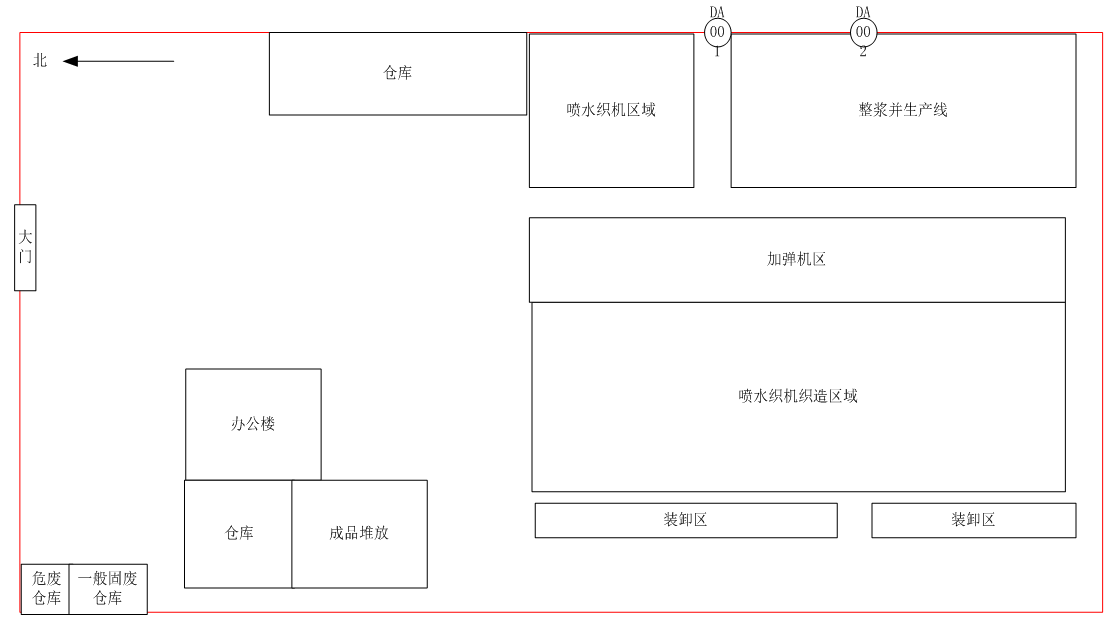 图2.2-2  厂区平面布置图工艺流程和产排污环节2.3工艺流程简述2.3.1营运期工艺流程本项目高档纺织面料生产主要采用两种工艺，加弹工艺后喷水织造、或整浆并后喷水织造，加弹和整浆并两种工艺不同时进行。具体见图2.3-1~2.3-2。（1）高档纺织面料生产工艺图2.3-1  高档纺织面料生产工艺流程及产污环节示意图（加弹+喷水织造）生产工艺流程说明：表2.3-1  高档纺织面料生产工艺流程说明。图2.3-2  高档纺织面料生产工艺流程及产污环节示意图（整浆并+喷水织造）生产工艺流程说明：表2.3-2  高档纺织面料生产工艺流程说明项目营运期主要污染工序见表2.3-3。表2.3-3  营运期主要污染工序一览表与项目有关的原有环境污染问题2.4与本项目有关的原有污染情况及主要环境问题2.4.1现有生产情况概况长兴钱宇纺织有限公司位于浙江省长兴县虹星桥镇工业集中区，是一家专业从事化纤纺织生产的企业。企业至今为止履行的环境影响评价、竣工环境保护验收情况见表2.2-1，企业目前已放弃“年加工经编丝绒3600吨项目”的生产。根据浙江省环境工程有限公司于2015年6月编制的《长兴钱宇纺织有限公司环境影响现状评价报告》（长环备[2015]87号）及该项目2022年5月形成的自主验收报告内容，确定验收时全厂年产量为年产1500万米化纤布。（1）现有生产情况产品方案表2.4-1 现有生产情况产品方案一览表（2）现有生产情况生产设备情况表2.4-2  现有生产情况生产设备列表表（3）现有生产情况原辅材料种类及消耗量表2.4-3  现有生产情况原辅材料消耗量表工艺流程a）化纤布生产工艺图2.4-1  现有生产情况化纤布生产工艺流程及主要产污环节图生产工艺简述：（1）拆包、加弹：将外购的原材料POY化纤丝先通过人工拆包，再利用加弹机进行加弹，加弹过程需用到加弹油。加弹是在加热器（电加热，180℃）作用下，加热丝条，降低拉伸变形应力，POY 化纤丝的卷曲性和膨松性提高。（2）整经：将经过加弹后的化纤丝利用整经机进行整经。（3）织造：将经过整经后的化纤丝利用喷水织机进行织造（织造工序一般都需要由开口、引纬、打纬、送经、卷取等五大运动的有机配合以及其他辅助运动的配合，才能得以完成）。（4）检验、打卷：将成品化纤布进行检验，检验合格后的布料利用打卷机进行打卷，即为成品。（5）成品：将成品包装好后入仓库外售。与项目有关的原有环境污染问题（5）现有生产情况污染物汇总表2.4-4  现有生产情况污染源汇总表以新带老削减措施*企业环境影响现状评价报告审批时，并未要求加弹废气VOCs总量控制要求，故未对加弹废气产生量进行核算，根据同类型企业环评报告、验收监测报告中数据，单台加弹机的加弹废气产生量约0.0365~0.045kg/h，经过核算，加弹废气主要污染物非甲烷总烃产生量为0.648t/a，经过本次改建项目，要求企业新增一套加弹废气处理设施（冷却+水喷淋+静电油烟净化器装置）对加弹废气处理后通过20m高空排放，最终加弹废气主要污染物非甲烷总烃排放量为0.152t/a，加弹废气削减全部作为本项目技改内容，具体核算见第四章节加弹废气源强分析。*企业环境影响现状评价报告审批时，生活污水去向为“纳管至由长兴顺达环保科技有限公司处理后达到《城镇污水处理厂污染物排放标准》（GB18918-2002）一级A标准后排放”，故生活污水主要污染因子CODCr、NH3-N外排环境浓度以50mg/m3、5mg/m3计。本次技改项目中员工人数未发生变化，生活污水去向转变为由化粪池预处理后由当地农村生活污水终端系统处理达标后排放，对生活污水中CODCr、NH3-N外排环境量重新进行核算，将生活污水排放情况全部作为本次技改内容，具体见第四章节生活污水源强分析。与项目有关的原有环境污染问题（6）现有生产情况污染物排放达标分析为了解企业现有生产废气、废水、噪声污染源排放是否达标的情况，故委托湖州普洛赛斯检测科技有限公司于2022年5月13日~16日对企业废气、废水、噪声污染源排放进行采样检测（报告编号：普洛赛斯检（2022）第H05060号），具体见下文。a）废气现有生产情况无组织废气监测结果见表2.4-5。表2.4-5   现有生产情况无组织废气监测结果表根据上表，现有生产情况无组织监控点的颗粒物符合《大气污染物综合排放标准》（GB16297-1996）表2中的新污染源大气污染物排放限值。b）废水现有生产情况综合废水总排放口监测结果见表2.4-6。表2.4-6  现有项目生活污水废水监测结果表经监测数据表明，企业生活污水各指标符合《污水综合排放标准》（GB8978-1996）三级标准。c）噪声现有生产情况噪声排放监测结果见表2.4-7。表2.4-7  现有生产情况噪声排放监测结果表经监测数据表明，厂界各测点噪声排放能达到《工业企业厂界环境噪声排放标准》（GB12348-2008）中的3类标准，对周围环境影响较小。（7）现有生产情况总量控制指标表2.4-8  现有生产情况总量控制指标2.4.2 结论根据长兴钱宇纺织有限公司现有生产情况废气、废水、噪声等污染物排放监测可知，生活污水经预处理后达标排放，废气和噪声能做到达标排放，固废不排放，对周围环境影响不大。2.4.3 与项目有关的主要环境问题和整改措施（1）存在问题a）目前加弹机未安装废气污染防治措施。b）企业日常生产管理上还有所欠缺，设备日常维护的情况极少。（2）整改措施a）本次评价要求对加弹机配套冷却+水喷淋+静电油烟净化装置进行处理后，加弹废气经处理后通过20m高排气筒高空排放，达到《大气污染物综合排放标准》（GB16297-1996）中的新污染源二级标准。d）要求企业进一步加强生产管理和设备维护保养，加强工人的生产操作管理，减少或降低人为噪声的产生。整改提升后，企业全厂的污源强见第四章节。区域环境质量现状3.1区域环境质量现状3.1.1环境空气现状监测数据根据《湖州市环境空气质量功能区划》，本项目所在区域属于环境空气质量二类功能区。为了解项目周围空气环境质量现状，本次评价收集了长兴县环境保护监测站 2020 年常规大气环境监测资料进行现状评价，见表 3.1-1。表3.1-1  长兴县 2020 年环境空气质量现状评价表根据监测结果，2020 年长兴县 SO2、NO2、CO、O3、PM10、PM2.5平均质量浓度值、百分位数日平均质量浓度均能达到《环境空气质量标准》（GB3095-2012）中二级标准要求，项目所在区域属于达标区。为了解项目所在地环境空气质量情况，本次环评污染因子非甲烷总烃引用希科检测技术有限公司出具的监测报告中数据（报告编号：EN19120276）。监测点位位于长兴悍将环保机械制造有限公司，距离本项目西北侧692米处，本评价引用建设项目周边5km范围内近3年的现有监测数据，符合《建设项目环境影响报告表编制指南（污染影响类）》（试行）要求，监测结果统计见表3.1-2，监测点位图见图3.1-1。表3.1-2  环境空气监测统计结果表由表3.1-2的监测结果统计分析可以看出，引用监测点的非甲烷总烃能满足合《大气污染物综合排放 标准详解》中限值要求。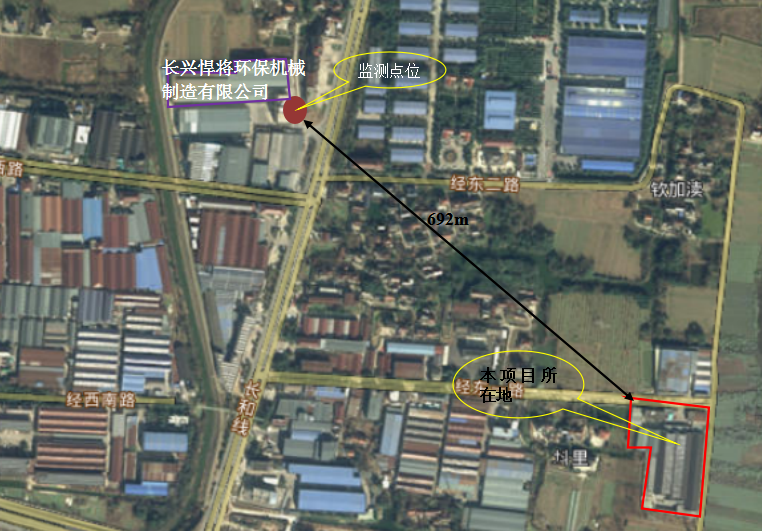 图3.1-2  非甲烷总烃监测点位图3.1.2地表水现状监测数据本项目所在地附近地表水主要为泗安塘。根据《浙江省水功能区水环境功能区划分方案（2015）》，泗安塘目标水质为《地表水环境质量标准》（GB3838-2002）中的Ⅲ类。根据《长兴县环境状况公报（2021年）》，2021年，长兴水系共计16个县控以上监测断面，东村桥不涉及考核。15个考核断面中，Ⅰ～Ⅲ类断面比例为100%，满足功能要求断面比例为100%，根据《地表水环境质量评价方法（试行）》对河流及水系定性评价，长兴水系水质状况为优。本环评引用2019年泗安塘林城断面常规监测数据，具体见表3.1-3。表3.1-3  2019年长兴县泗安塘（林城断面）监测数据单位：mg/L，pH除外  由监测数据可知，项目所在地地表水环境质量各项指标均符合《地表水环境质量标准》（GB3838-2002）中的Ⅲ类水体标准，项目所在区域水环境质量较好。3.1.3 声环境现状监测数据本项目选址于浙江省长兴县虹星桥镇工业集中区 ，属于工业集聚区，区域声环境质量应执行《声环境质量标准》（GB3096-2008）中的3类标准，周边敏感点声环境质量执行《声环境质量标准》（GB3096-2008）中2类标准。为了解本项目周围噪声情况，建设单位委托湖州普洛赛斯检测科技有限公司对项目所在区域及西侧敏感点噪声现状进行监测（报告编号：普洛赛斯检（2022）第H05060号、第H08111号），监测时间为2022年5月13日和8月12日。检测期间，企业生产正常运行，项目所在地声环境质量监测结果见表3.1-4。表3.1-4  项目所在地声环境现状监测结果监测结果表明，企业声环境质量能够达到《声环境质量标准》（GB3096-2008）中的3类标准，敏感点声环境质量能够满足《声环境质量标准》（GB3096-2008）中的2类标准。3.1.4 生态环境企业选址于浙江省长兴县虹星桥镇工业集中区 ，系利用现有工业厂房，不新增用地，且用地范围内不涉及生态环境保护目标，无需进行生态现状调查。3.1.5 电磁辐射本项目不属于新建或改建、扩建广播电台、差转台、电视塔台、卫星地球上行站、雷达等电磁辐射类项目，故不对项目电磁辐射现状开展监测与评价。3.1.6 地下水、土壤本项目行业类别属于化纤织造加工C1751和涤纶纤维制造 C2822，项目对土壤、地下水环境可能造成影响的污染源主要为危废仓库、生产区等，在设置了相应的防腐防渗等措施后，风险事故状态下，能够有效防止污染源影响区域内地下水及土壤，故不进行土壤、地下水环境质量现状监测。环境保护目标3.2环境保护目标3.2.1大气环境保护目标厂界外500m范围内大气环境保护目标见表3.2-1。表3.2-1  大气环境保护目标3.2.2声环境保护目标厂界外50m范围内声环境保护目标见表3.2-2。表3.2-2  声环境保护目标3.2.3 地下水环境保护目标企业厂界外500米范围内无地下水集中式饮用水水源和热水、矿泉水、温泉等特殊地下水资源。3.2.4 生态环境保护目标本项目位于浙江省长兴县虹星桥镇工业集中区 ，位于工业集聚点内，项目利用现有工业用地，不涉及自然保护区、风景名胜区、珍稀濒危物种等敏感地区，不涉及生态环境保护目标。污染物排放控制标准3.3污染物排放控制标准3.3.1现状污染物排放控制标准（1）废气a）织造粉尘、加弹废气织造粉尘主要污染因子为颗粒物，加弹废气主要污染物为非甲烷总烃，无组织排放执行《大气污染物综合排放标准》（GB16297-1996）中表2中的排放限值，见表3.3-1。表3.3-1  《大气污染物综合排放标准》（GB16297-1996）（2）废水（1）生活污水现有项目生活污水经化粪池预处理后纳入当地农村生活污水终端系统处理达标后排放。营运期生活污水经预处理后达到《污水综合排放标准》（GB8978-1996）中的三级标准（其中氨氮纳管执行《工业企业废水氮、磷污染物间接排放限值》（DB33/887-2013）中的间接排放限值），纳入农村生活污水终端系统处理达标后排放，农村生活污水终端系统处理池中的指标执行《农村生活污水集中处理设施水污染物排放标准》（DB33/973-2021）中的表1中的二级标准，纳管标准见表3.3-2排放标准见表3.3-3。表3.3-2 《污水综合排放标准》（GB8978-1996）三级标准单位：mg/L（除pH外）注：氨氮和总磷执行《工业企业废水氮、磷污染物间接排放限值》（DB33/887-2013）。表3.3-3 《农村生活污水集中处理设施水污染物排放标准》单位：mg/L（pH除外）（2）生产废水生产废水单独纳管至长兴虹溪污水处理有限公司虹星桥镇北片工业园区中水回用站集中处理后回用，虹星桥镇北片工业园区中水回用站进出水水质标准见表3.3-4。表3.3-4 中水回用站水质标准单位：mg/L（除pH外）注：由于北片中水回用站未对石油类提出进水水质限值，故进水水质指标参考执行《污水综合排放标准》（GB8978-1996）中的三级标准中要求。（3）噪声厂界噪声排放执行《工业企业厂界环境噪声排放标准》（GB12348-2008）中的3类标准，见表3.3-5。表3.3-5  《工业企业厂界环境噪声排放标准》（GB12348-2008）3类标准（4）固废a）一般固废执行《一般工业固体废物贮存和填埋污染控制标准》（GB18599-2020），其中采用库房、包装工具（罐、桶、包装袋等）贮存一般工业固体废物过程的污染控制，不适用《一般工业固体废物贮存和填埋污染控制标准》（GB 18599-2020），其贮存过程应满足相应防渗漏、防雨淋、防扬尘等环境保护要求。且执行《一般固体废物分类与代码》（GB/T39198-2020）和《中华人民共和国固体废物污染环境防治法》（2020年修订版）中的有关规定。b）危险废物执行《危险废物贮存污染控制标准》（GB18597-2001）。3.3.2本项目污染物排放控制标准（1）废气a）织造粉尘、加弹废气营运期加弹废气主要污染因子颗粒物和非甲烷总排放执行《大气污染物综合排放标准》（GB16297-1996）中表2中的排放限值，具体见表3.3-6。表3.3-6  《大气污染物综合排放标准》（GB16297-1996）臭气浓度排放执行《恶臭污染物排放标准》（GB14554-93）中相关排放限值，具体见表3.3-7。表3.3-7  《恶臭污染物排放标准》（GB14554-93）*注：臭气浓度有组织排放限值由内插法计算得到。b）有机废气整浆并生产线有机废气主要污染物非甲烷总烃、臭气浓度执行《纺织染整工业大气污染物排放标准》（DB33/962-2015）表 1“新建企业排放限值”，具体见下表3.3-8。表3.3-8  《纺织染整工业大气污染物排放标准》（DB33/962-2015）标准单位：mg/m3企业厂区内VOCs无组织排放监控点浓度限值应符合《挥发性有机物无组织排放控制标准》（GB37822-2019）中附录A中表A.1规定的特别排放限值，见表3.3-9。表3.3-9  《挥发性有机物无组织排放控制标准》（GB37822-2019）（2）废水营运期生活污水经化粪池预处理后纳入当地农村生活污水终端系统处理达标后排放，纳管标准见表3.3-2，排放标准见表3.3-2；生产废水单独纳管至长兴虹溪污水处理有限公司虹星桥镇北片工业园区中水回用站集中处理后回用，中水回用标准见表3.3-4。（3）噪声本项目位于浙江省长兴县虹星桥镇工业集中区 ，位于工业集聚区内，故项目厂界噪声排放执行《工业企业厂界环境噪声排放标准》（GB12348-2008）中的3类标准，与现状企业厂界噪声排放执行标准一致，具体见表3.3-5。（4）固废a）一般固废执行《一般工业固体废物贮存和填埋污染控制标准》（GB18599-2020），其中采用库房、包装工具（罐、桶、包装袋等）贮存一般工业固体废物过程的污染控制，不适用《一般工业固体废物贮存和填埋污染控制标准》（GB 18599-2020），其贮存过程应满足相应防渗漏、防雨淋、防扬尘等环境保护要求。且执行《一般固体废物分类与代码》（GB/T39198-2020）和《中华人民共和国固体废物污染环境防治法》（2020年修订版）中的有关规定。b）危险废物应执行《危险废物贮存污染控制标准》（GB18597-2001）。总量控制指标3.4总量控制建议企业外排污染物总量控制指标建议值见表3.4-1。表3.4-1 建议总量控制指标（t/a）注：本项目生活污水与生产废水分开纳管。由表3.4-1可知，本次改建项目实施后，本项目织造废水经长兴虹溪污水处理有限公司建设在虹星桥镇北片工业园区的中水回用站处理后回用于织造，不对外排放。因此本项目无需申请废水总量控制指标。新增的VOCs总量按照1:2进行削减替代，由当地生态环境部门平衡。施工期环境保护措施4.1 施工期环境保护措施本项目系利用自有工业厂房进行生产，不新增用地和土建，无土建施工期。对周边环境影响较小。运营期环境影响和保护措施4.2 废气4.2.1 废气源强4.2.1.1 废气源强汇总表根据《污染源源强核算技术指南 准则》（HJ884-2018），本环评对本项目运营阶段产生的废气产、排情况进行汇总，见表4.2-1。表4.2-1  项目废气污染源源强核算结果及相关参数一览表表4.2-2  项目废气排放口基本情况表运营期环境影响和保护措施4.2.1.2废气源强核算说明（1）织造粉尘本项目生产工艺简单，为织造工艺及前道辅助工艺，在织造过程中会有少量的纤维尘产生，由于本项目属于喷水织造工艺，在织造过程中纤维尘源强很小，本环评不做定量分析，在加强车间换气通风后，预计厂界颗粒物浓度符合《大气污染物综合排放标准》（GB16297-1996）中的新污染源大气污染物排放限值、无组织排放监控浓度限值。加弹废气POY化纤丝在加弹过程中会产生一定量的油剂废气，其油剂废气来源于化纤丝本身含有的油剂和外加的加弹油通过加弹加热过程中挥发而成，污染因子以非甲烷总烃计。根据《涤纶丝生产》(第二版)，POY化纤丝本身含有约0.3%的油剂。根据湖州中一检测研究院有限公司编制的同类型企业“浙江鑫涛科技股份有限公司年产各类高档家居面料780万米技改项目先行竣工环境保护验收监测报告表”、绍兴市中测检测技术股份有限公司编制的同类型企业“诸暨梦丽特针纺织品有限公司年产袜子3000万双、加弹丝1万吨建设项目先行竣工环境保护验收（废水、废气、噪声）监测报告表”及湖州协成检测科技有限公司编制的同类型项目“浙江宇成纺织有限公司年产各类纺织面料3100万米建设项目及年加工化纤丝4500吨技改项目”等其他报告可知，单台加弹机的加弹废气产生量约0.0365~0.045kg/h，本项目取最大值0.045kg/h，具体情况见下表4.2-3。表4.2-3 同类型项目废气源强参数情况企业现有2台加弹机，则加弹废气产生量为0.648t/a，以非甲烷总烃表征。在每台加弹机的吸烟装置排放口安装密闭式管道收集废气，新增一套冷却+水喷淋+静电油烟净化吸附装置（TA001）处理，尾气通过20m高的排气筒DA001高空排放，根据企业提供的设备安装参数，每台风机的设计风量为2500m3/h（总风机风量为5000m3/h），收集效率为90%，处理效率以90%计。本项目实施后加弹废气排放情况见下表4.2-4。表4.2-4  加弹废气产生、排放情况表注：加弹工序年工作时间为7200h。有机废气本项目设有两条整浆并生产线，对化纤丝进行整经上浆加工，以水溶性聚对苯二甲酸乙二酯树脂B型为浆料，该浆料由吨桶运输至企业内，进厂时已由供应公司调配好，无需再进行调配，可直接用于生产线上浆，上浆过程常温操作，浆料中有树脂类机物几乎无挥发。化纤丝上浆后进入全密闭烘箱内烘干，加热烘干后，浆料中有机物会挥发少量的有机废气和油烟，由于化纤丝过浆后被浆料包覆，因此油烟的产生量极少，本环评不做定量分析，上浆产生的废气主要为有机废气，以非甲烷总烃表征。根据企业提供的水性浆料MSDS，聚对苯二甲酸乙二酯树脂B型含量约为16~30%，取最大值30%。参考《浙江省工业涂装工序挥发性有机物排放量计算暂行方法》（浙环发（2017）30号）中“注：已获取产品质检报告（MS/DS文件），①涂装过程使用丙烯酸、苯乙烯等易聚合单体时，聚合单体按实测挥发比例计入VOCs，无实测数据时，按单体质量的15%计；②水性涂料含水性丙烯酸乳液（树脂）或其他水性乳液（树脂）时，游离单体按实测挥发比例计入VOCs，无实测数据时按水性乳液（树脂）质量的2%计”，本项目浆料年用量为80t/a，则非甲烷总烃产生量为0.48t/a。企业拟对两条整浆并生产线有机废气产生点进行收集，烘箱自带排风机，在排风机排放口安装密闭式管道收集，有机废气经密闭式管道收集后合并进入一套冷却+水喷淋+静电油烟净化装置处后通过高20m 的排气筒（DA002）高空排放放， 控制单条生产线的风量为2000m3，收集效率取90%，处理效率取90%，则有机废气产生及排放情况见表4.2-5。表4.2-5  有机废气产生、排放情况表注：整浆并工序年工作时间为7200h。恶臭企业使用的水性浆料在加热烘干时、加弹油在使用中有轻微的刺激性气味，表现为恶臭。烘干在相对密闭的烘箱内完成，挥发的有机废气经废气处理装置处理后达标排放。水浆和加弹油有机物挥发量较小，的臭气浓度相对较低，臭气浓度约为300（无量纲），经收集后通过冷却+水喷淋+静电油烟净化吸附装置处理，除臭效率可达到50%，尾气通过20m高排气筒排放，臭气浓度约为150（无量纲）。项目方应加强车间局部通风及场界四周绿化等措施减少无组织排放恶臭气体，预计臭气无组织排放浓度小于16（无量纲）。本项目加弹废气、有机废气废气处理流程见图4.2-1~4.2-2。图4.2-1  加弹废气处理工艺流程图图4.2-2  有机废气处理工艺流程图废气治理设施原理：①冷却：废气收集后汇入排风主管，进入密闭冷却水循环箱内，与低温冷却水间接接触交换热量，达到降低废气温度的效果。②水喷淋净化器的原理是通过特制的喷嘴在罩内的空间形成水雾、水膜，油烟通过引风机负压吸到罩内后，油雾粒子与水雾、水膜充分接触，经过惯性作用、截留作用、扩散作用而粘附在水滴上，水滴依靠本身的重力下降到水喷淋式油烟净化器的底部，回流到循环水箱。③工业型静电油烟净化是含油烟或其他颗粒物的废气，在电场力的作用下，油烟和颗粒物经过静电场后得以带电荷，这些荷电悬浮颗粒向集污极移动从而被收集集中，这样完成了废气中污染物的净化处理。4.2.2废气达标排放分析本项目废气达标排放分析见表4.2-6。表4.2-6  项目废气达标排放分析表根据表4.2-6，污染物有组织排放能满足相应排放标准。4.2.3 废气防治工艺可行性及自行监测相关要求根据《排污许可证申请与核发技术规范 总则》（HJ942-2018）、《排污许可证申请与核发技术规范 纺织印染工业》（HJ 861-2017）、《排污单位自行监测技术指南 纺织印染工业》（HJ 879-2017），本项目废气防治工艺可行性及自行监测相关要求具体详见表4.2-7、表 4.2-8。运营期环境影响和保护措施表4.2-7  废气产污环节、污染物项目、排放形式、污染防治措施及对应排放口类型一览表表4.2-8  废气污染源监测点位、监测指标及最低监测频次一览表4.2.4非正常工况本项目废气处理设施非正常工况主要为处理设施处理效率降低，环评考虑油雾废气、淬火废气处理设施处理效率下降50%的情形来核算非正常工况。本项目非正常工况下废气产生及排放情况详见下表4.2-9。表4.2-9  非正常工况项目废气产生及排放情况统计表在非正常工况下，排放浓度会有一定程度的增加，企业应加强废气处理设施检修，维护设备正常运行，降低废气处理装置出现非正常工作情况的概率，并制定废气处置装置非正常排放的应急预案，一旦出现非正常排放的情况，应及时采取措施，降低环境影响。4.2.5废气环境影响分析根据上文废气达标性分析，本项目对各类废气均采取了各类有效可行的收集、治理措施，废气经收集治理后分别通过20m高排气筒排放，各类污染物能达到相应排放标准要求。预计本项目建成后对周边大气环境质量影响较小，不会对周边敏感点造成不利影响。4.3.1废水源强4.3.1.1废水源强汇总表4.3-1  项目废水污染源源强核算结果及相关参数一览表注：括号内为每年的11 月1 日至次年3 月31 日执行。表4.3-2  项目废水排放口基本情况表注：括号内为每年的11 月1 日至次年3 月31 日执行。表4.3-3   废水污染物排放信息表（新建项目）注：括号内为每年的11 月1 日至次年3 月31 日执行。运营期环境影响和保护措施4.3.1.2 废水源强核算（1）生活污水本项目全厂员工定员50人，年工作天数300d，生活用水量以100L/人·d，污水排放量以用水量的80%计，计算得生活污水排放总量1200t/a。生活污水的污染因子主要是CODCr、NH3-N等，经化粪池预处理后，浓度分别为CODCr：300mg/L、NH3-N：30mg/L，污染物的产生量分别为CODCr：0.36t/a、NH3-N：0.036t/a。生活污水经化粪池预处理后由当地农村生活污水终端系统处理达标后排放，污染物排放执行《农村生活污水集中处理设施水污染物排放标准》中相关标准，污染物最终排放至自然环境的量分别为CODCr：0.12t/a、NH3-N：0.025t/a。（2）生产废水a）织造废水根据喷水织机整治提升领导小组整治结果和调研数据，每台喷水织机配备节水设施，排水系数为2.0t/d，年工作时长按300d计，企业共布置345台高速节能喷水织机，则废水产生量为207000t/a（即690t/d）。参照长兴虹溪污水处理有限公司在虹星桥镇北片工业园区中水回用站设计进水水质要求，进水水质为CODCr350mg/L、SS250mg/L、石油类20mg/L，则织造废水污染物产生量为CODCr72.45t/a、SS51.75t/a、石油类4.14t/a。织造废水收集后排至长兴虹溪污水处理有限公司建设在虹星桥镇北片工业园区的中水回用站处理后回用于本厂织造，不排放。注：根据《排污许可证申请与核发技术规范 纺织印染工业》（HJ 861-2017）中“表3纳入许可管理的废水排放口及污染物项目”可知，污染因子总锑仅适用于含涤纶化纤碱减量工艺的排污单位。本项目主要为喷水织造工艺，不涉及涤纶化纤碱减量工艺，故本项目不进行总锑污染物分析。b）码布废水本项目化纤丝经喷水织造后经验布收卷码布入库会产生一定量的渗漏废水，根据企业实际运行的经验数据，码布废水产生量为0.5t/d（165t/a），码布产生的废水已计入织造废水总水量中，因此不做单独分析，详见上文“织造废水”分析内容。c）清洗废水为保证织造过程顺畅和对产品质量要求，喷水织机运行时需定期对棕筘及滤网进行清洗（清洗过程不加任何清洗剂），因此会产生清洗废水。每台喷水织机的清洗水量为50kg/a，则本项目用水量为17.25t/a，废水量按照80%计，则清洗废水产生量约为13.8t/a。清洗产生的废水已计入织造废水总水量中，因此不做单独分析，详见上文“织造废水”分析内容。d）喷淋补充水本项目设有两套冷却+水喷淋+工业静电油烟净化装置（TA001、TA002），根据设计，废气喷淋塔的液气比取2L/m3，废气处理风量分别为5000m3/h、4000m3/h，喷淋循环水量为2.5m3/h（18000m3/a）、2m3/h（14400m3/a），损耗量按年循环水量的0.05%计，年损耗水量共计16.2t/a。两套处理装置均配备1个1t的喷淋水箱。废水定期补充新鲜水循环使用，当循环一定时间后，因污染物浓度过高净化效率下降，不可再次循环使用，循环水池的喷淋水每半年更换一次全部喷淋废液，收集的喷淋废液密闭储存，委托有资质的单位处置。废气经水喷淋降温除尘，去油烟，主要原理是通过惯性作用、截留作用和扩散作用达到处理效果，对水质要求不高，因此喷淋废水经隔油处理捞取浮油后循环、定期更换后使用是可行的。d）冷却补充水本项目产生的加弹废气和有机废气采用冷却+水喷淋+工业静电油烟净化装置收集处理，其中冷却处理装置需用冷却水对废气进行夹套冷却。该冷却水不和废气直接接触，水质不会产生较大变化，且冷却循环水水质要求不高，可循环使用不外排。只需定期补充自来水，年补充量约50t。项目废水产生及排放情况见表4.3-4表4.3-4  废水产生、排放情况汇总4.3.2 污水处理厂可行性说明本项目生活污水经化粪池预处理后由当地农村生活污水终端系统处理达标后排放，污染物排放执行《农村生活污水集中处理设施水污染物排放标准》中相关标准；生产废水收集后排至长兴虹溪污水处理有限公司建设在虹星桥镇北片工业园区的中水回用站处理后回用于本厂织造，不排放。（1）长兴虹溪污水处理有限公司虹星桥镇北片工业园区的中水回用站简介长兴虹溪污水处理有限公司位于长兴县虹星桥镇龙从村、厚全村，2013 年 5月，企业委托浙江商达环保有限公司承担《长兴虹溪污水处理有限公司虹星桥镇1.5 万吨中水回用工程环境影响书》的编制工作，2013 年 6 月 21 日长兴县环境保护局以长环管[2013]536 号文件对该新建项目予以批复；该项目于 2018 年 8 月24 日通过环保竣工验收（长环许验[2018]37 号）。企业现有员工 10 人，年工作360 天（24 小时制）。虹星桥镇镇北中水回用站沿线铺设管网 5.73 公里（包括中水管网 2.8 公里，中水管网从中水回用站出发，沿着道路，敷设至各喷水织机厂，管网工程管径为DN80－DN300；污水工程将收集工业园区企业污水沿道路至中水回用站，管径为 DN300－DN800，铺设污水管网 2.8 公里；铺设补水工程在最近的取水点建设泵站，将水输送至中水回用站中，经处理再进行回用，补水工程管长 0.13 公里，管径为 DN150）。北片中水回用站采用“气浮+混凝”处理工艺，日处理水量为1万t/d。处理工艺见图4.3-2。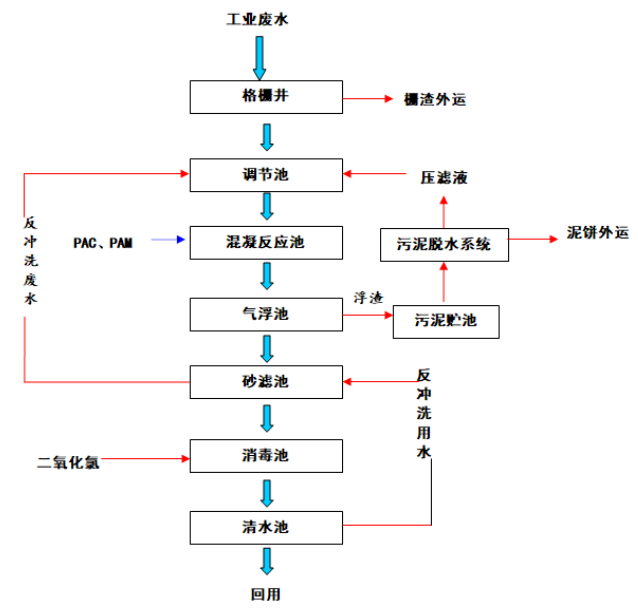 图4.3-1  长兴虹溪污水处理有限公司虹星桥镇北片工业园区中水回用站工艺流程示意图虹星桥镇北片工业园区中水回用站设计进出水水质见表4.3-5。表4.3-5 虹星桥镇北片工业园区中水回用站设计进、出水水质单位：mg/L（除pH外）（2）污水处理厂对本项目废水可接纳性分析本项目位于虹星桥镇工业园区，在长兴虹溪污水处理有限公司虹星桥镇镇北中水回用站截污范围内。虹星桥镇北片中水回用站设计处理能力为10000t/d，余量应有2000t/d，有本项目织造废水的产生量为207000t/a，则每天产生生产废水690t，占余量的34.5%，虹星桥镇镇南中水回用站现有余量可满足处理本项目纳管的生产废水，且本项目废水水质简单，不会对回用处理设施造成水质和水量的冲击负荷。综上所述，本项目生产废水纳管至虹星桥镇镇南中水回用站可行。根据《长兴县纺织印染行业长效管理办法》中制定的回用水质要求达到CODCr≤150mg/L、SS≤70mg/L。从虹星桥镇镇南中水回用站设计进出水水质可知，再生水能达到回用标准，可以满足喷水织造用水要求。生产中还需添加自来水作为补充。故虹星桥镇北片中水回用站提供的再生水能满足企业回用要求，再生水回用于生产可行。4.3.3废水环境影响分析本项目产生的织造废水纳管至长兴虹溪污水处理有限公司虹星桥镇北片中水回用站处理后100%回用于喷水织机用户，不对外排放。同时要求企业织造车间采用明沟明管收集，做好明沟、地面硬化、防渗措施，做好废水的导流和收集，建议设置围堰等措施。生活污水由化粪池预处理后纳入农村生活污水终端系统处理达标后排放。综上所述，本项目产生的废水对当地水环境影响较小。4.3.4废水防治工艺可行性及监测相关要求根据《排污单位自行监测技术指南  总则》（HJ819-2017）、《排污许可证申请与核发技术规范 纺织印染工业》（HJ 861-2017）和《排污单位自行监测技术指南 纺织印染工业》（HJ 879-2017）要求，项目制定废水日常监测计划，详见表4.3-10。表4.3-6  项目废水监测要求根据《建设项目环境保护管理条例》（国务院第682号令），企业自行验收，项目制定废水竣工验收监测计划。详见表4.3-11。表4.3-7  项目废水监测要求4.4噪声4.4.1噪声源强本项目噪声主要为设备运行噪声，根据《噪声控制工程》（高红武主编），噪声值Leq（A）约为85dB（A），主要噪声设备噪声级见下表4.4-1。运营期环境影响和保护措施表4.4-1  工业企业噪声源强调查清单（室内声源）表4.4-2  噪声源强调查清单（室外声源）表4.4-3 工业企业声环境保护目标调查表4.4.2污染防治措施a）合理布局，优化布置生产设备设施；b）加强设备的维护保养，保证设备正常运行；c）平时加强管理和设备维护保养；加强工人的操作管理，减少或降低人为噪声的产生。4.4.3厂界和环境保护目标达标情况分析根据项目建设内容及《环境影响评价技术导则声环境》（HJ2.4-2021）的要求，本环评釆用EIAProN2021环境噪声预测评价模拟软件系统。该软件计算工业噪声时采用的模型为《环境影响评价技术导则 声环境》（HJ2.4-2021）附录B（规范性附录）中“B.1工业噪声预测计算模型”。本项目正常运行工况厂区内各噪声衰减预测结果见表4.4-4。表4.4-4  噪声影响预测结果表单位：dB（A）表4.4-5 工业企业声环境保护目标噪声预测结果与达标分析表由预测结果可知，在采取相应的噪声防治措施后，厂界四周噪声昼夜间贡献值能达到《工业企业厂界环境噪声排放标准》（GB12348-2008）中的3类标准要求，预测值能达到《声环境质量标准》（GB3096-2008）中的3类标准，西侧敏感点噪声预测值能达到《声环境质量标准》（GB3096-2008）中的2类标准。因此，本项目实施不会对周边声环境造成明显影响。4.4.4监测计划根据《排污单位自行监测技术指南  总则》（HJ819-2017），制定本项目噪声监测计划。根据《建设项目环境保护管理条例》（国务院第682号令），企业自行验收，噪声竣工验收监测计划，详见表4.4-6。表4.4-6  噪声监测计划表运营期环境影响和保护措施4.5固体废物4.5.1固体废物产生情况及处置4.5.1.1 废源强汇总表4.5-1  项目固废污染源源强核算结果及相关参数一览表4.5.1.2 固废源强核算（1）生活垃圾项目职工定员50人，年工作天数为300d，按每人每天产生生活垃圾1.0kg计算，生活垃圾产生量约为15t/a，经收集后委托当地环卫部门清运处理，不外排。（2）生产固废a）废丝、废布在络丝、织造、检验等过程中会产生少量的废丝和废布，根据同类型项目生产经验，每万米布产生10kg废丝和废布，本项目年产化纤布3800万米，则废丝和废布产生量约38t/a，为一般固废，收集后出售给物资回收公司，不外排。b）废包装材料本项目化纤丝等原料使用完毕后会产生一定量的废包装材料，主要为废纸箱等，按照1吨原料产生0.004t原料包装，本项目各原料用量共计8970t/a，预计产生一般废包装材料约35.88t/a，为一般固废，收集后出售给物资回收公司，不外排。c）废包装桶机油采用铁桶包装桶，使用完毕后会产生废包装桶，年使用机油量为2t/a，机油桶按10kg/个计，机油包装为200kg/桶，产生机油桶重量为0.1t/a；加弹油。对照《国家危险废物名录》，该部分为危险废物，废物类别为HW08（废矿物油与含矿物油废物），废物代码900-249-08（其他生产、销售、使用过程中产生的废矿物油及沾染矿物油的废弃包装物），收集委托有资质单位集中处置，不外排。d）废机油本项目设备维修过程中会产生一定量的废机油，废机油产生量约为机油用量的80%，则废机油产生量为1.6t。对照《国家危险废物名录》（2021年版），废机油属于危险废物，废物类别为HW08（废矿物油与含矿物油废物），废物代码为900-249-08（其他生产、销售、使用过程中产生的废矿物油及沾染矿物油的废弃包装物），收集委托有资质单位集中处置，不排放。e）废弃的含油抹布、劳保用品本项目生产过程中会产生一定量废弃的含油抹布、劳保用品，预计年产生量0.03t。对照《国家危险废物名录》（2021年版），该固废属于危险固废，废物类别为HW49其他废物，废物代码为900-041-49，集中收集后委托资质单位进行处置，不排放。f）废棕丝本项目棕丝需定期更换，根据企业提供资料，每台喷水织机产生废棕丝约1kg/a，则废棕丝产生量约0.345t/a，属于一般固废，根据《一般固体废物分类与代码》（GB/T39198-2020），其一般固体代码为175-999-99。集中收集后出售给废旧物资回收公司，不排放g）废滤网本项目滤网需定期更换，根据企业提供资料，每台喷水织机产生废滤网约0.5kg/a，则废滤网产生量约0.173t/a，属于一般固废，集中收集后出售给废旧物资回收公司，不排放。h）喷淋废液根据上文喷淋水分析得知，喷淋水定期补充新鲜水循环使用，当循环一定时间后，因污染物浓度过高净化效率下降，不可再次循环使用，循环水池的喷淋水每半年更换一次全部喷淋废液，两套处理装置均配备1个1t的水箱，则喷淋废液产生量为4t/a，属于危险废物，废物类别为HW08 废矿物与含矿物油废物，废物代码为900-0210-08，收集的喷淋废液密闭储存，委托有资质的单位处置。i）吨桶本项目水浆由吨桶包装后运输至厂区内，水浆年使用量为80t/a，则吨桶年产生量为80个/a；加弹油由吨桶包装后运输至厂区内，加弹油年使用量为1.38t/a，则吨桶年产生量月为2个/a，合计共82个/a。水浆和加弹油使用完后由厂商进行更换，用完的空吨桶由定期厂商全部回收（如有破损，无法回收利用的须作为危废处置），不属于固体废物。（3）固体废物分析结果表4.5-2  固体废物源强情况分析结果一览表4.5.2固废的收集和暂存固废贮存必须有固定的场地，必须设置规范的固废堆场或固废仓库。固废堆场或仓库分一般固体和危险固废堆场，均必须能够防雨、防风和防渗漏。 根据《一般工业固体废物贮存和填埋污染控制标准》（GB18599-2020）、《危险废物贮存污染控制标准》（GB18597-2001）、《危险废物污染防治技术政策》（环发[2001]199号）、《危险废物收集、贮存、运输技术规范》（HJ2025-2012）、《关于进一步加强危险废物管理防范事故风险的紧急通知》（环办[2009]51号）等文件内容，环评提出相关贮存技术要求。 （1）危险废物和一般固废必须分类暂存，危废暂存库应由建筑资质的单位进行建设，要求防雨、防渗和防漏，以免因地面沉降对地下水造成污染。（2）危废暂存库应建在易燃易爆等危险品仓库、高压输电线路防护区域以外。不相容的危险废物不能存放在一起。本项目不同危废暂存进行了区域划分，且均在易燃易爆等危险品仓库、高压输电线路防护区域以外。 （3）本项目所有危险废物都必须储存于容器中，液体全部桶装且容器加盖密闭，固体全部袋装，存放地面必须硬化且可收集泄漏时地面废液。 （4）危废暂存库必须有耐腐蚀的硬化地面，且表面无裂隙；暂存库及设施地面与裙脚要用坚固、防渗的材料建造，且必须与危险废物相容；暂存库及设施应设计堵截泄漏的裙脚，地面与裙脚所围建的容积不低于堵截最大容器的最大储量或总储量的五分之一；暂存库及设施内要有安全照明设施和观察窗口；基础必须防渗，防渗层为至少1米厚粘土层（渗透系数≤10-7厘米/秒），或2毫米厚高密度聚乙烯，或至少2毫米厚的其它人工材料，渗透系数≤10-10厘米/秒。 （5）危废暂存库内四周设置导流沟，并设置应急池。 （6）危废暂存库及设施都必须按《环境保护图形标志-固体废物贮存（处置）场》（GB15562.2-1995）的规定设置警示标志。危废暂存库及设施周围应设置防护设施。危废暂存库及设施应配备通讯设备、照明设施、安全防护服装及工具，并设有应急防护设施。危废暂存库及设施内清理出来的泄漏物，一律按危险废物处理。 （7）生活垃圾可不纳入工业固废管理，贮存采用生活垃圾分类箱，每日委托环卫所清运。4.5.3危废暂存场所选址和运输过程污染防治（1）选址合理性分析企业拟于生产车间西南侧设10m2危险废物暂存区，可满足贮存要求。危废暂存区应满足防风、防雨要求，并对地面进行混凝土硬化和防渗处理，各类液体类危险废物都配备相容的容器盛装，并加盖密封。固体类废物液均置于吨袋内分质、分类堆放。在此基础上，正常情况下不会对环境空气、地表水、地下水、土壤以及环境敏感保护目标造成影响。（2）环境管理要求a）危废运输过程管理要求危险废物内部转运应综合考虑厂区的实际情况确定转运路线，尽量避开尽量避开生活设施和办公区域等敏感目标，同时制定相应的事故应急预案并配备必要的事故应急物质，做好风险防范工作。只要加强运输管理，不会对运输沿线敏感目标产生较大影响。b）危废委托利用或处置管理要求本项目危废要求均委托有资质单位处理，能得到妥善处置。委托处置时对受托方的主体资格和技术能力进行核实，依法签订书面合同，在合同中约定污染防治要求。c）其他管理要求要求企业建立健全工业固体废物产生、收集、贮存、运输、利用、处置全过程的污染环境防治责任制度；危险废物履行申报的管理制度，在危险废物转移过程中，均应遵从《危险废物转移联单管理办法》及其他相关规定的要求，执行报批和转移联单等制度；建立工业固体废物管理台账，如实记录产生工业固体废物的种类、数量、流向、贮存、利用、处置等信息，实现工业固体废物可追溯、可查询，并采取防治工业固体废物污染环境的措施。（3）存储能力分析本项目危废仓库面积约为10m2，本项目实施后危险废物产生量为5.73t/a。在暂存周期为1年的情况下，企业危废暂存场所满足暂存要求。危险废物暂存场所基本情况见表4.5-3。表4.5-3  建设项目危险废物暂存场所基本情况表（4）委托处置环境影响分析暂存的危废定期由资质单位无害化处置，根据浙江省生态环境厅公布的浙江省危险废物经营单位名单（2021年1月），列举部分附近地区能够处置本项目产生的为危险废物的处置公司情况如下表4.5-4。表4.5-4  危险处置单位情况综上，只要企业落实好各类废物，特别是危险废物的收集、贮存、运输、利用、处置等各环节污染防治措施及环境管理措施，以“减量化、资源化、无害化”为基本原则，加强管理，及时处置，则固体废物对环境的影响不大。4.6土壤、地下水环境本项目厂区主要生产区域均已完成地面硬化，在做好防渗措施的情况下，正常生产运行过程中无相关污染途径，不会造成地下水、土壤污染。现有污水管道已经做好底部硬底措施，可有效防止污水下渗到土壤；厂区内除绿化用地外，均进行地面硬化防渗处理，不存在土壤、地下水污染途径。4.7生态本项目位于浙江省湖州市长兴县虹星桥镇工业集中区，所在地地块现状为人工生态环境，无原始植被生长和珍稀野生动物活动，厂区内及厂区周边区域生态环境良好。本项目配套建设“三废”处理设施，保证污染物的达标排放，不会引起生态功能和生态多样性的改变。4.8环境风险评价4.8.1风险调查（1）建设项目风险源调查a）物质危险性调查本项目涉及的危险物质主要为危险废物、油类物质及药剂片碱、过硫酸氢钾复合盐，具体分布情况见下表4.8-1。表4.8-1  本项目危险物质数量和分布情况b）生产工艺危险性本项目主要工艺为喷水织造工艺、整浆并工艺，不涉及危险工艺。4.8.2 Q值计算计算所涉及的每种危险物质在厂界内的最大存在总量与其在《建设项目环境风险评价技术导则》（HJ169-2018）附录B中对应临界量的比值Q。当至涉及一种危险物质时，计算该物质的总量与其临界量比值，即为Q；但存在多种危险物质时，按下式计算：Q=q1/Q1+ q2/Q2+……+qn/Qn式中：q1,q2……qn－每种危险物质最大存在量(t)；      Q1,Q2……Qn－每种危险物质的临界量(t)。表4.8-2  建设项目危险物质Q值计算结果本项目危险物质Q＜1，该项目风险潜势为I，风险评价仅做简单分析即可。故本环评无需进行环境风险专项评价。4.8.3影响途径分析本项目可能存在危险废物泄漏、原料泄漏以及末端处置过程中废气事故性排放引起的风险，对当地大气环境、水环境、土壤造成影响。具体影响途径见表4.8-3。表4.8-3  建设项目环境风险物质及影响途径识别表4.8.4环境风险分析以及防范措施（1）火灾事故风险防范措施 所有操作人员均应经过培训和严格训练合格后，才能允许上岗操作。培训的主要内容是生产工艺、安全操作等有关规程，操作人员不仅应熟练掌握正常生产状况下本岗位和相关岗位的操作程序和要求，而且应熟练掌握非正常生产状况下本岗位和相关岗位操作程序和要求。开、停车和检修状态下，需要排空的设备和管道应严格按照设计要求，将排放物料予以收集和处置，严禁乱排放。高度重视，认真进行设备和管道的检修和及时维修等工作。（2）危险废物根据危险废物的性质和形态，可采用不同大小和不同材质的容器进行包装，所有包装容器应足够安全，并经过周密检查，严防在装载、搬移或运输途中出现渗漏、溢出、抛洒或挥发等情况。最后对危险废物进行安全包装，并在包装的明显位置附上危险废物标签。危险固废处理处置注意事项具体如下：a）及时联系危废处理单位回收，填写危险废物产生情况一览表。危险废物贮存设施应满足《危险废物贮存污染控制标准》的要求。b）废弃物收集暂存入库，并填写危险废物入库交接表。危险废物的转移和运输时填写（库存危险废物提供/委托外单位利用/处置交接表）。c）危险废弃物收集及时得到危废处理单位回收的填写（危险废物直接提供/委托外单位利用/处置交接表）。d）危险废物的转移和运输应按《危险废物转移联单管理办法》的规定报批危废物转移计划，填写好转运联单，并必须交由资质的单位承运。做好外运处置废弃物的运输登记，认真填写危险废物转移联单（每种废物填写一份联单），并加盖公司公章，经运输单位核实验收签字后，将联单第一联副联自留存档，将联单第二联交移出地环境保护行政主管部门，第三联及其余联交付运输单位，随危险废物转移运行。将第四联交接受单位，第五联交接受地生态环境局。（3）废气事故性排放的方案与应急措施为确保不发生事故性废气排放，建设单位采取一定的事故性防范保护措施：①各生产环节严格执行生产管理的有关规定，加强设备的检修及保养，提高管理人员素质并设置机器事故应急措施及管理制度，确保设备长期处于良好状态，使设备达到预期的处理效果。②现场作业人员定时记录废气处理状况，如对废气处理设施的风机等设备进行点检工作，并派专人巡视，遇不良工作状况立即停止车间相关作业，维修正常后再开始作业，杜绝事故性废气直排，并及时呈报单位主管。待检修完毕再通知生产车间相关工序。（4）应急要求制定风险事故应急预案的目的是为了在发生风险事故时，能以最快的速度发挥最大的效能，有序的实施救援，尽快控制事态的发展，降低事故造成的危害，减少事故造成的损失。根据《关于印发<企业事业单位突发环境事件应急预案备案管理办法（试行）>的通知》（环发[2015]4号）及《浙江省突发环境污染事故应急预案编制导则（试行）》、《企业突发环境事件风险分级方法》（HJ941-2018）等要求，企业应编制事故应急预案，完善相应的风险防范措施，及时更新，并在当地生态环境部门进行备案。4.8.5 结论本项目不涉及危险工艺，根据环境风险事故分析，项目存在的潜在事故风险主要是原料、危险废物等泄露、污水站泄露等。要求企业建立较为完善的环境风险防范体系，生产中能严格按照上述环境防范措施，加强员工安全生产教育、应急响应，则发生环境严重污染事故的概率较小，环境风险可以接受。4.7 生态本项目选址于长兴县虹星桥镇工业集中区 ，系利用自有工业厂房，不新增用地，且用地范围内不涉及生态环境保护目标，无需进行评价。4.8 电磁辐射本项目不涉及电磁辐射。4.9 环保工程投资本项目环保投资估算63万元，约占总投资的1.21%，本项目环保工程投资估算详见下表4.9-1。表4.9-1  环保工程投资估算表内容要素排放口（编号、名称）/污染源污染物项目环境保护措施执行标准大气环境织造粉尘颗粒物加强车间通风《大气污染物综合排放标准》（GB16297-1996）表2中的新污染源大气污染物排放限值大气环境加弹废气（DA001）非甲烷总烃、臭气浓度经冷却+水喷淋+静电油烟净化器处理后通过20m高排气筒高空排放《大气污染物综合排放标准》（GB16297-1996）表2中的新污染源大气污染物排放限值大气环境有机废气（DA002）非甲烷总烃、臭气浓度经冷却+水喷淋+静电油烟净化器处理后通过20m高排气筒高空排放《纺织染整工业大气污染物排放标准》（DB33/962-2015）表 1“新建企业排放限值”地表水环境生活污水CODCr、氨氮经化粪池预处理后纳入农村生活污水终端系统处理达标后排放《农村生活污水集中处理设施水污染物排放标准》地表水环境织造废水（含码布废水、清洗废水）CODCr、SS、石油类织造废水收集后排至长兴虹溪污水处理有限公司建设在虹星桥镇北片工业园区的中水回用站处理后回用于本厂织造，不排放。织造废水收集后排至长兴虹溪污水处理有限公司建设在虹星桥镇北片工业园区的中水回用站处理后回用于本厂织造，不排放。地表水环境喷淋补充水/年补充水量为16.2t/a年补充水量为16.2t/a地表水环境冷却补充水/年补充水量为50t/a年补充水量为50t/a声环境噪声设备噪声高噪设备加设减振垫，生产时关闭门窗；加强设备养护和保养等措施等《工业企业厂界环境噪声排放标准》（GB12348-2008）中的3类标准电磁辐射////固体废物一般固废：生活垃圾：收集后委托当地环卫部门清运处理；废丝、废布、废包装材料、废棕丝、废滤网收集后出售给废旧物资回收公司，不外排。危险废物：废机油、废包装桶、废弃的含油抹布、劳保用品、喷淋废液收集后委托资质单位处置，不排放。吨桶定期由供货商回收，如有破碎无法利用须按危废处置。企业将设置符合规范的一般固废暂存场所及危险废物暂存场所，并落实相关环境管理要求。危险废物纳入全国固体废物管理信息系统管理。一般固废：生活垃圾：收集后委托当地环卫部门清运处理；废丝、废布、废包装材料、废棕丝、废滤网收集后出售给废旧物资回收公司，不外排。危险废物：废机油、废包装桶、废弃的含油抹布、劳保用品、喷淋废液收集后委托资质单位处置，不排放。吨桶定期由供货商回收，如有破碎无法利用须按危废处置。企业将设置符合规范的一般固废暂存场所及危险废物暂存场所，并落实相关环境管理要求。危险废物纳入全国固体废物管理信息系统管理。一般固废：生活垃圾：收集后委托当地环卫部门清运处理；废丝、废布、废包装材料、废棕丝、废滤网收集后出售给废旧物资回收公司，不外排。危险废物：废机油、废包装桶、废弃的含油抹布、劳保用品、喷淋废液收集后委托资质单位处置，不排放。吨桶定期由供货商回收，如有破碎无法利用须按危废处置。企业将设置符合规范的一般固废暂存场所及危险废物暂存场所，并落实相关环境管理要求。危险废物纳入全国固体废物管理信息系统管理。一般固废：生活垃圾：收集后委托当地环卫部门清运处理；废丝、废布、废包装材料、废棕丝、废滤网收集后出售给废旧物资回收公司，不外排。危险废物：废机油、废包装桶、废弃的含油抹布、劳保用品、喷淋废液收集后委托资质单位处置，不排放。吨桶定期由供货商回收，如有破碎无法利用须按危废处置。企业将设置符合规范的一般固废暂存场所及危险废物暂存场所，并落实相关环境管理要求。危险废物纳入全国固体废物管理信息系统管理。土壤及地下水污染防治措施从原料和产品储存、生产过程、污染处理等全过程控制各种原辅材料、中间材料泄漏（含跑、冒、滴、漏），同时对有害物质可能泄漏到地面的区域采取防渗措施，阻止其渗入地下水中，即从源头到末端全方位采取控制措施。从原料和产品储存、生产过程、污染处理等全过程控制各种原辅材料、中间材料泄漏（含跑、冒、滴、漏），同时对有害物质可能泄漏到地面的区域采取防渗措施，阻止其渗入地下水中，即从源头到末端全方位采取控制措施。从原料和产品储存、生产过程、污染处理等全过程控制各种原辅材料、中间材料泄漏（含跑、冒、滴、漏），同时对有害物质可能泄漏到地面的区域采取防渗措施，阻止其渗入地下水中，即从源头到末端全方位采取控制措施。从原料和产品储存、生产过程、污染处理等全过程控制各种原辅材料、中间材料泄漏（含跑、冒、滴、漏），同时对有害物质可能泄漏到地面的区域采取防渗措施，阻止其渗入地下水中，即从源头到末端全方位采取控制措施。生态保护措施无无无无环境风险防范措施地面进行防渗处理，安排专人巡查，设置灭火器、消防沙等应急物资。加强废气处理设施和各类生产设备的检修及保养，提高管理人员素质，并设置事故应急措施及管理制度，确保设备长期处于良好状态，使设备达到预期的处理效果。地面进行防渗处理，安排专人巡查，设置灭火器、消防沙等应急物资。加强废气处理设施和各类生产设备的检修及保养，提高管理人员素质，并设置事故应急措施及管理制度，确保设备长期处于良好状态，使设备达到预期的处理效果。地面进行防渗处理，安排专人巡查，设置灭火器、消防沙等应急物资。加强废气处理设施和各类生产设备的检修及保养，提高管理人员素质，并设置事故应急措施及管理制度，确保设备长期处于良好状态，使设备达到预期的处理效果。地面进行防渗处理，安排专人巡查，设置灭火器、消防沙等应急物资。加强废气处理设施和各类生产设备的检修及保养，提高管理人员素质，并设置事故应急措施及管理制度，确保设备长期处于良好状态，使设备达到预期的处理效果。其他环境管理要求（1）严格执行“三同时”的管理条例。在项目筹备、实施、建设阶段，严格执行建设项目环境影响评价的制度，并将继续按照国家法律法规要求，严格执行“三同时”，确保污染处理设施能够和生产工艺“同时设计”，和项目主体工程“同时施工”，做到与项目生产“同时验收运行”。（2）排污许可制度。根据《国务院办公厅关于印发控制污染物排放许可制实施方案的通知》（国办发[2016]81号）等文件的要求，需根据《排污许可证申请与核发技术规范 总则》（HJ942-2018）申领排污许可证，并应按照排污许可证中的相关许可内容进行排污，具体要求如下： a）排污口位置和数量、排放方式、排放去向、排放污染物种类、排放浓度和排放量、执行的排放标准等符合排污许可证的规定，不得私设暗管或以其他方式逃避监管。b）按排污许可证规定的监测点位、监测因子、监测频次和相关监测技术规范开展自行监测并公开。 c）按规范进行台账记录，主要内容包括生产信息、原辅材料使用情况、污染防治设施运行记录、监测数据等。 d）按排污许可证规定，定期在国家排污许可证管理信息平台填报信息，编制排污许可证执行报告，及时报送有核发权的生态环境主管部门并公开，执行报告主要内容包括生产信息、污染防治设施运行情况、污染物按证排放情况等。 （3）严格实行监测和坚决做到达标排放。定期监测，确保废水、废气稳定达标排放。（4）健全污染处理设施管理制度。保证处理设施能够长期、稳定、有效地进行处理运行。净化设施的操作管理与生产经营活动一起纳入日常管理工作的范畴，落实责任人、操作人员、维修人员、运行经费、设备的备品备件和其他原辅材料。制定各级岗位责任制，编制操作规程，建立管理台帐。（5）建立企业环境监督员制度，实行职业资格管理，定期参加专业技能培训。（1）严格执行“三同时”的管理条例。在项目筹备、实施、建设阶段，严格执行建设项目环境影响评价的制度，并将继续按照国家法律法规要求，严格执行“三同时”，确保污染处理设施能够和生产工艺“同时设计”，和项目主体工程“同时施工”，做到与项目生产“同时验收运行”。（2）排污许可制度。根据《国务院办公厅关于印发控制污染物排放许可制实施方案的通知》（国办发[2016]81号）等文件的要求，需根据《排污许可证申请与核发技术规范 总则》（HJ942-2018）申领排污许可证，并应按照排污许可证中的相关许可内容进行排污，具体要求如下： a）排污口位置和数量、排放方式、排放去向、排放污染物种类、排放浓度和排放量、执行的排放标准等符合排污许可证的规定，不得私设暗管或以其他方式逃避监管。b）按排污许可证规定的监测点位、监测因子、监测频次和相关监测技术规范开展自行监测并公开。 c）按规范进行台账记录，主要内容包括生产信息、原辅材料使用情况、污染防治设施运行记录、监测数据等。 d）按排污许可证规定，定期在国家排污许可证管理信息平台填报信息，编制排污许可证执行报告，及时报送有核发权的生态环境主管部门并公开，执行报告主要内容包括生产信息、污染防治设施运行情况、污染物按证排放情况等。 （3）严格实行监测和坚决做到达标排放。定期监测，确保废水、废气稳定达标排放。（4）健全污染处理设施管理制度。保证处理设施能够长期、稳定、有效地进行处理运行。净化设施的操作管理与生产经营活动一起纳入日常管理工作的范畴，落实责任人、操作人员、维修人员、运行经费、设备的备品备件和其他原辅材料。制定各级岗位责任制，编制操作规程，建立管理台帐。（5）建立企业环境监督员制度，实行职业资格管理，定期参加专业技能培训。（1）严格执行“三同时”的管理条例。在项目筹备、实施、建设阶段，严格执行建设项目环境影响评价的制度，并将继续按照国家法律法规要求，严格执行“三同时”，确保污染处理设施能够和生产工艺“同时设计”，和项目主体工程“同时施工”，做到与项目生产“同时验收运行”。（2）排污许可制度。根据《国务院办公厅关于印发控制污染物排放许可制实施方案的通知》（国办发[2016]81号）等文件的要求，需根据《排污许可证申请与核发技术规范 总则》（HJ942-2018）申领排污许可证，并应按照排污许可证中的相关许可内容进行排污，具体要求如下： a）排污口位置和数量、排放方式、排放去向、排放污染物种类、排放浓度和排放量、执行的排放标准等符合排污许可证的规定，不得私设暗管或以其他方式逃避监管。b）按排污许可证规定的监测点位、监测因子、监测频次和相关监测技术规范开展自行监测并公开。 c）按规范进行台账记录，主要内容包括生产信息、原辅材料使用情况、污染防治设施运行记录、监测数据等。 d）按排污许可证规定，定期在国家排污许可证管理信息平台填报信息，编制排污许可证执行报告，及时报送有核发权的生态环境主管部门并公开，执行报告主要内容包括生产信息、污染防治设施运行情况、污染物按证排放情况等。 （3）严格实行监测和坚决做到达标排放。定期监测，确保废水、废气稳定达标排放。（4）健全污染处理设施管理制度。保证处理设施能够长期、稳定、有效地进行处理运行。净化设施的操作管理与生产经营活动一起纳入日常管理工作的范畴，落实责任人、操作人员、维修人员、运行经费、设备的备品备件和其他原辅材料。制定各级岗位责任制，编制操作规程，建立管理台帐。（5）建立企业环境监督员制度，实行职业资格管理，定期参加专业技能培训。（1）严格执行“三同时”的管理条例。在项目筹备、实施、建设阶段，严格执行建设项目环境影响评价的制度，并将继续按照国家法律法规要求，严格执行“三同时”，确保污染处理设施能够和生产工艺“同时设计”，和项目主体工程“同时施工”，做到与项目生产“同时验收运行”。（2）排污许可制度。根据《国务院办公厅关于印发控制污染物排放许可制实施方案的通知》（国办发[2016]81号）等文件的要求，需根据《排污许可证申请与核发技术规范 总则》（HJ942-2018）申领排污许可证，并应按照排污许可证中的相关许可内容进行排污，具体要求如下： a）排污口位置和数量、排放方式、排放去向、排放污染物种类、排放浓度和排放量、执行的排放标准等符合排污许可证的规定，不得私设暗管或以其他方式逃避监管。b）按排污许可证规定的监测点位、监测因子、监测频次和相关监测技术规范开展自行监测并公开。 c）按规范进行台账记录，主要内容包括生产信息、原辅材料使用情况、污染防治设施运行记录、监测数据等。 d）按排污许可证规定，定期在国家排污许可证管理信息平台填报信息，编制排污许可证执行报告，及时报送有核发权的生态环境主管部门并公开，执行报告主要内容包括生产信息、污染防治设施运行情况、污染物按证排放情况等。 （3）严格实行监测和坚决做到达标排放。定期监测，确保废水、废气稳定达标排放。（4）健全污染处理设施管理制度。保证处理设施能够长期、稳定、有效地进行处理运行。净化设施的操作管理与生产经营活动一起纳入日常管理工作的范畴，落实责任人、操作人员、维修人员、运行经费、设备的备品备件和其他原辅材料。制定各级岗位责任制，编制操作规程，建立管理台帐。（5）建立企业环境监督员制度，实行职业资格管理，定期参加专业技能培训。公众参与本项目环评期间，根据《浙江省建设项目环境保护管理办法（2021年修正）》（浙江省人民政府令第 388 号）、《浙江省环境保护厅关于印发建设项目环境影响评价信息公开相关法律法规解读的函》（浙江省环境保护厅，浙环发[2018]10 号）等文件规定要求，在浙江政务服务网及评价区域范围内的村民委员会的公示栏进行了环保公示。公示期间（2022年8月9日~8月22日），未收到个人或团体对本项目的相关意见和建议。本项目环评期间，根据《浙江省建设项目环境保护管理办法（2021年修正）》（浙江省人民政府令第 388 号）、《浙江省环境保护厅关于印发建设项目环境影响评价信息公开相关法律法规解读的函》（浙江省环境保护厅，浙环发[2018]10 号）等文件规定要求，在浙江政务服务网及评价区域范围内的村民委员会的公示栏进行了环保公示。公示期间（2022年8月9日~8月22日），未收到个人或团体对本项目的相关意见和建议。本项目环评期间，根据《浙江省建设项目环境保护管理办法（2021年修正）》（浙江省人民政府令第 388 号）、《浙江省环境保护厅关于印发建设项目环境影响评价信息公开相关法律法规解读的函》（浙江省环境保护厅，浙环发[2018]10 号）等文件规定要求，在浙江政务服务网及评价区域范围内的村民委员会的公示栏进行了环保公示。公示期间（2022年8月9日~8月22日），未收到个人或团体对本项目的相关意见和建议。本项目环评期间，根据《浙江省建设项目环境保护管理办法（2021年修正）》（浙江省人民政府令第 388 号）、《浙江省环境保护厅关于印发建设项目环境影响评价信息公开相关法律法规解读的函》（浙江省环境保护厅，浙环发[2018]10 号）等文件规定要求，在浙江政务服务网及评价区域范围内的村民委员会的公示栏进行了环保公示。公示期间（2022年8月9日~8月22日），未收到个人或团体对本项目的相关意见和建议。经过本项目建设内容、建设规模、产品方案、生产工艺、污染防治措施、环境影响等进行综合分析，得出以下评价结论：长兴钱宇纺织有限公司年产高档纺织面料3800万米、家纺四件套10万套建设项目选址于浙江省长兴县虹星桥镇工业集中区 ，项目建设符合《建设项目环境保护管理条例》（国务院令第682号）“四性五不批”要求，符合《浙江省建设项目环境保护管理办法》（浙江省人民政府令第388号）中的审批原则，符合《关于以改善环境质量为核心加强环境影响评价管理的通知》（环环评〔2016〕150号）中“三线一单”要求，符合当地总体规划，符合国家、地方产业政策，选址合理。本项目营运过程中产生的各类污染源均能够得到有效控制并做到达标排放，符合总量控制和达标排放的原则，对环境影响不大，环境风险很小。从环保角度看，本项目在所选厂址上实施是可行的。项目分类污染物名称现有工程排放量（固体废物产生量）①现有工程许可排放量②在建工程排放量（固体废物产生量）③本项目排放量（固体废物产生量）④以新带老削减量（新建项目不填）⑤本项目建成后全厂排放量（固体废物产生量）⑥变化量⑦废气非甲烷总烃0.648少量/0.2140.6480.214-0.434废水废水量14401440/120014401200-240废水CODCr0.0720.072/0.120.0720.12+0.103废水NH3-N0.0070.007/0.0250.0070.025+0.018一般工业固体废物废丝、废布66/38/38+32一般工业固体废物废包装材料55/35.88/35.88+30.88一般工业固体废物废棕丝///0.345/0.345+0.345一般工业固体废物废滤网///0.173/0.173+0.173危险废物废机油///1.6/1.6+1.6危险废物废包装桶///0.1/0.1+0.1危险废物废弃的含油抹布、劳保用品///0.03/0.03+0.03危险废物喷淋废液///4/4+4/吨桶///82个/a/82个/a+82个/a